ПОЛОЖЕНИЕо проведении соревнований по допризывной подготовке молодежиГлава 1. ОБЩИЕ ПОЛОЖЕНИЯ1. Настоящее Положение определяет порядок и условия проведения соревнований по допризывной подготовке молодежи (далее - Соревнования).2. Организацию Соревнований осуществляют комитет по делами молодежи Костромской области  и Управление Росгвардии по Костромской области (далее – Организаторы), проведение Соревнований осуществляет ОГБУ «Центр патриотического воспитания и допризывной подготовки молодежи «Патриот» ( далее - Исполнитель).3. Соревнования проводятся в пункте постоянной дислокации ОМОН «Оплот» Управления Росгвардии по Костромской области (ул. Профсоюзная, 34А). 4. Дата и время проведения Соревнований: 26 октября 2023 года в 11.00 часов. Время начала регистрации команд – с 10.30 часов.  Глава 2. ЦЕЛЬ И ЗАДАЧИ  5. Соревнования проводятся в целях совершенствования патриотического воспитания и допризывной подготовки молодежи Костромской области.6. Основными задачами проведения Соревнований являются:          1) демонстрация уровня основных знаний, умений и навыков по основам начальной военной подготовки;          2) подготовка молодежи к военной службе, популяризация военно-прикладных видов спорта;          3) пропаганда здорового образа жизни;4) воспитание чувства товарищества и взаимовыручки, дисциплинированности.Глава 3. УСЛОВИЯ УЧАСТИЯ          7. В Соревнованиях принимают участие команды образовательных учреждений и патриотических объединений Костромской области.           8. Состав команды - 8 человек (6 юношей и 2 девушки), в возрасте от 14 до 17 лет включительно. Команду сопровождает руководитель старше 18 лет.9. Руководитель команды несет ответственность за жизнь и здоровье участников команды, соблюдение правил и мер безопасности во время проведения Соревнований.10. Для участия в Соревнованиях  необходимо в срок до 18 октября  2023 года направить предварительную заявку по форме согласно приложению № 1 к настоящему Положению в ОГБУ «Центр патриотического воспитания и допризывной подготовки молодежи «Патриот», по адресу: 156002, г. Кострома, ул. Симановского 105; тел.(4942) 55-92-79; адрес электронной почты:  cpvm@inbox.ru11. Общее количество участников Соревнований – 80 человек                       (10 команд). К участию в Соревнованиях допускается не более одной команды от образовательного учреждения, патриотического объединения. В случае превышения количества команд по окончанию приема заявок преимущественное право на участие отдается командам, направивших заявку ранее других. 12. На регистрации, в день проведения Соревнований, участники представляют следующие документы:- оригинал заявки с отметкой врача о медицинском допуске каждого участника команды к соревнованиям (Приложение № 1);- справка об отсутствии инфекционных заболеваний на каждого участника (заверенные врачом не ранее, чем за 3 календарных дня до проведения соревнований);- справка о проведении инструктажа по технике безопасности по форме согласно Приложению № 2 к настоящему Положению;- приказ директора учреждения о направлении команды на соревнования с указанием Ф.И.О. руководителя команды, ответственного за жизнь и здоровье детей;- паспорт (у каждого участника).13. Форма   одежды – спортивная. Обязательно наличие сменной спортивной обуви.ГЛАВА 4.  ПРОГРАММА СОРЕВНОВАНИЙ14. Соревнования состоят из 6 видов:1) соревнование «Подтягивание на перекладине»;2) соревнование «Комплексно-силовое упражнение»;3) соревнование «Неполная разборка-сборка АК-74»;4) соревнование «Оказание первой помощи пострадавшему»;5) соревнование «Перетягивание каната»;6) военизированная эстафета.15. Условия проведения Соревнований изложены в Приложении № 3 к настоящему Положению.Глава 5. СУДЕЙСТВО И ПОДВЕДЕНИЕ ИТОГОВ 16. Для осуществления судейства Исполнителем соревнований формируется судейская бригада и назначается главный судья.17. Итоги подводятся по каждому из видов соревнований. Итоговое командное первенство определяется по наименьшей сумме мест, набранных командами во всех видах Соревнований. В случае равенства количества баллов у двух и более команд предпочтение отдается команде, показавшей лучший результат в военизированной эстафете.  18. Решение судейской бригады оформляется протоколом и подписывается главным судьей. 19. Организаторы оставляют за собой право снять или изменить этапы, порядок прохождения этапов. Изменения условий доводятся до каждой команды не позднее, чем за 1 сутки до проведения соревнований. Протесты принимаются после финиша команды в течение 10 минут. Глава 6. НАГРАЖДЕНИЕ20. Команды, занявшие первое, второе и третье места в общекомандном зачете, награждаются дипломами и наградной продукцией.21. Участники, показавшие лучшие результаты в отдельных видах соревнований, награждаются дипломами. 22. Дипломы за участие получают все команды.Глава 7.  ФИНАНСОВЫЕ УСЛОВИЯ23. Расходы, связанные с организацией и проведением Соревнований, осуществляются за счет областного бюджета.24. За счет средств областного бюджета в пределах бюджетных ассигнований, предусмотренных Законом Костромской области от         19.12.2022 г. № 297-7-ЗКО «Об областном бюджете на 2023 год и на плановый период 2024 и 2025 годов», на указанные цели осуществляются следующие расходы:1) приобретение наградной продукции;	2) услуги привлеченных специалистов для проведения соревнований;	3) приобретение расходных материалов.Приложение № 1(Угловой штамп или типовой бланк)ЗАЯВКАна участие в соревнованиях по допризывной подготовке молодежи от команды:__________________________________________________________________,(название команды)Всего допущено к соревнованиям _________ человек ___________(подпись врача)Командир команды ________________________________________________                                                (фамилия, имя, отчество полностью)Руководитель команды _________________________________________ (Ф.И.О. полностью, должность, дата рождения, домашний адрес, паспортные данные, контактный телефон).Руководитель направляющей организации:  ____________/_______________/                          «__» ____________ 2023 г.ПечатьПриложение № 2(Угловой штамп или типовой бланк)СПРАВКАНастоящей справкой удостоверяется, что со всеми ниже перечисленными членами команды ______________ (название команды), направленными на соревнования по допризывной подготовке молодежи проведен инструктаж по следующим темам:- меры безопасности во время движения на транспорте и пешком к месту соревнований;- меры безопасности во время соревнований, противопожарная безопасность;- правила поведения на территории Управления Росгвардии по Костромской области.Инструктаж проведен ______________________________________________                                            (должность, ФИО полностью, подпись)Руководитель команды ____________________________________________                                                       (ФИО полностью, подпись)Приказом №	от «___»__________ 2023 г.	 назначается ответственным в пути и во время проведения соревнований по допризывной подготовке молодежи за жизнь, здоровье и безопасность вышеперечисленных членов команды.«__»____________ 2023 г.   Печать и подпись руководителя направляющей организации.Приложение № 3Условия проведения соревнований по допризывной подготовкеСоревнование «Подтягивание на перекладине». Участвует 2 человека от команды. Вис (хват сверху, ноги вместе), сгибая руки, подтянуться (подбородок выше перекладины), разгибая руки, опуститься в вис. Положение виса фиксируется. Разрешается незначительное сгибание и разведение ног, отклонение тела от вертикального положения. Запрещается выполнение движений рывком и махом, раскачивание.2. Соревнование «Комплексно-силовое упражнение»Участвует 2 человека от команды. Выполняется в течение 1 минуты: первые 30 секунд - максимальное количество наклонов вперед до касания локтями колен ног из положения лежа на спине, руки за голову, ноги закреплены (допускается незначительное сгибание ног, при возвращении в исходное положение необходимо касание пола лопатками); повернуться в упор лежа и, без паузы для отдыха, выполнить в течение вторых 30 секунд максимальное количество сгибаний и разгибаний рук в упоре лежа (тело прямое, руки сгибать до касания грудью пластиковой бутылки). Количество наклонов, сгибаний и разгибаний суммируется. Соревнование «Неполная разборка и сборка АК-74» Участвует 2 человека от команды. По команде судьи каждый участник производит неполную разборку и сборку   АК-74. Порядок разборки: отделить «магазин», проверить, нет ли патрона в патроннике (снять автомат с предохранителя, отвести рукоятку затворной рамы назад, отпустить рукоятку, спустить курок с боевого взвода, при положении автомата под углом 45-60 градусов от поверхности стола), вынуть пенал с принадлежностями, отделить шомпол, крышку ствольной коробки, пружину возвратного механизма, затворную раму с газовым поршнем и затвором, вынуть затвор из затворной рамы, отсоединить газовую трубку со ствольной накладкой. Сборка осуществляется в обратном порядке. (После присоединения крышки ствольной коробки спустить курок с боевого взвода в положении автомата под углом 45-60 градусов от поверхности стола и поставить автомат на предохранитель). Каждому участнику фиксируется время разборки и сборки автомата с учетом штрафного времени, начисляемого за ошибки при выполнении норматива.Основания для начисления штрафных баллов: - не произведена проверка патрона в патроннике, спуск курка с боевого взвода произведен не в положении автомата под углом 45-60 градусов от поверхности стола;- не соблюдается последовательность, установленный порядок разборки и сборки автомата;- при сборке автомата не произведен спуск курка с боевого взвода и автомат не поставлен на предохранитель.За каждое нарушение (ошибку) выполнения норматива судья назначает штрафное время 5 секунд.Соревнование «Оказание первой помощи пострадавшему»Участвует 2 человека от команды: «спасатель» и «пострадавший».По команде судьи участники выполняют: наложение повязки «Чепец»;наложение кровоостанавливающего жгута турникета на поврежденную конечность (остановка артериального кровотечения из раны верхней конечности). Наложение повязки «Чепец»Оснащение: бинт 5 х 10см, завязка – часть (другого) бинта длиной 80 см.Последовательность действий (рис. 1):1.Усадить пациента лицом к себе, объяснить ход предстоящей манипуляции. 2.Расположить середину отрезка бинта (завязку) на теменную область головы; концы бинта удерживают руки пациента.3.Взять начало бинта в левую руку, головку бинта - в правую.4.Сделать закрепляющий тур вокруг лба и затылка.5.Дойдя до завязки, обернуть бинт вокруг завязки и вести по затылку до завязки с другой стороны.6.Обернуть бинт снова вокруг завязки и вести по лобной части головы выше закрепляющего тура.7.Закрыть полностью повторными ходами бинта волосистую часть головы.8.Закончить бинтование двумя закрепляющими турами и зафиксировать конец бинта у одной из завязок.9.Завязать под подбородком отрезок бинта, концы которого удерживал пациент.Рис. 1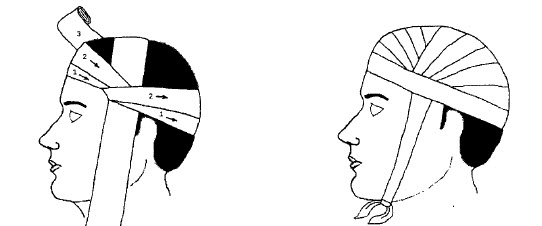 Соревнование «Перетягивание каната»Участвует команда в полном составе (8 человек). Условия проведения соревнования «Перетягивание каната» будут доведены до участников в день проведения соревнований по допризывной подготовке молодежи.6. Военизированная эстафетаУчаствует команда в полном составе (8 человек). На старте: участники строятся в колонну по одному.1 этап. Снаряжение магазина к АК-74 патронами (участвует один человек). По сигналу судьи первый участник стартует, добегает до конца зала. По команде «Газы» надевает противогаз и снаряжает магазин 30 патронами. После выполнения норматива приступает к расснаряжению магазина. По команде «Отбой» участник снимает противогаз, возвращается к линии старта и передает эстафету второму, касаясь рукой плеча. Штрафные баллы: за нарушение передачи эстафеты - 5с; падение патрона со стола - 5с.2 этап. Разборка автомата Калашникова (участвует один человек). Второй участник добегает до конца зала и разбирает автомат Калашникова. Возвращается к линии старта и передает эстафету третьему участнику, касаясь рукой плеча. Штрафные баллы: за нарушение передачи эстафеты - 5с.3 этап. Сборка автомата Калашникова (участвует один человек). Третий участник добегает до конца зала и собирает автомат Калашникова. Возвращается к линии старта и передает эстафету следующему участнику, касаясь рукой плеча. Штрафные баллы: за нарушение передачи эстафеты - 5с.4 этап. Переноска ящика с боеприпасами (10 - 15 кг). Участвуют два человека. На линии старта участники берут ящик с боеприпасами, добегают с ним до контрольной точки (мат), оставляют ящик и возвращаются к линии старта. Последний бегущий передает эстафету следующему участнику, касаясь рукой плеча. Штрафные баллы: за нарушение передачи эстафеты - 5с; падение ящика за пределы мата - 5с. 5 этап. Бег в бронежилете «Корунд-БМК» и шлеме «3ш 1-2м» (участвует один человек). Шестой участник надевает бронежилет и каску, обегает вокруг конуса и возвращается к линии старта. Передает эстафету, касаясь рукой плеча. Штрафные баллы: за нарушение передачи эстафеты - 5с; неправильное одевание бронежилета и шлема -10 с.6 этап. Переноска раненого (участвуют 3 человека). Трое   участников с линии старта бегут на противоположную сторону, где в контрольной точке один из них становится условно раненым. Двое берут раненого и возвращаются на линию старта. Эстафета заканчивается после финиша последнего участника. Штрафные баллы: падение раненого - 5 с.Зачет времени по последнему участнику. Первенство командное. Победителем считается команда, показавшая наименьшее время прохождения военизированной эстафеты с учетом штрафного времени, начисляемого за ошибки при выполнении заданий.«УТВЕРЖДАЮ»Председатель комитета по делам молодежи Костромской области_________________ Е.П. Исакова«____»________________2023 г.«УТВЕРЖДАЮ»Начальник Управления Федеральной службы войск национальной гвардии Российской Федерации по Костромской области__________________ В.У. Колыжбаев«____»_________________2023 г.№ п.п.Фамилия, имя, отчество (полностью)Дата рожденияПаспортные данные(серия, номер, кем и когда выдан)Адрес по месту регистрацииДопуск врача к соревнованиям 1  2  3 №ФИОЛичная подпись инструктируемого члена команды1.2.